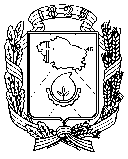 АДМИНИСТРАЦИЯ ГОРОДА НЕВИННОМЫССКА СТАВРОПОЛЬСКОГО КРАЯ УПРАВЛЕНИЕ ОБРАЗОВАНИЯ АДМИНИСТРАЦИИГОРОДА НЕВИННОМЫССКАПРИКАЗ08 ноября 2019 г.                                                                                       № 525-о/дНевинномысскО проведении независимой оценки качества условий осуществления образовательной деятельности в 2019 годуВ соответствии с частью 2 статьи 12 Федерального закона от 05 декабря 2017 года № 392-ФЗ «О внесении изменений в отдельные законодательные акты Российской Федерации по вопросам совершенствования проведения независимой оценки качества условий оказания услуг организациями в сфере культуры, охраны здоровья, образования, социального обслуживания и федеральными учреждениями медико-социальной экспертизы» и в соответствии с протоколом № 1 от 06 июня 2019 года общественного совета по проведению независимой оценки качества условий оказания услуг муниципальными организациями города Невинномысска в области образования и культуры (далее – общественный совет), п р и к а з ы в а ю:1. Провести независимую оценку качества условий осуществления образовательной деятельности в 2019 году (далее – НОК УООД) в период с 10 ноября 2019 года по 01 декабря 2019 года согласно прилагаемому списку.2. Директору МБУ «Центр развития образования» города Невинномысска О.В. Победа:- организовать взаимодействие с организацией-оператором по проведению НОК УООД;- в срок до 01 декабря 2019 года разместить результаты на официальном сайте bus.gov.ru в разделе «Независимая оценка качества»:- довести результаты до сведения образовательных организаций и общественного совета.3. Руководителям образовательных организаций создать условия для проведения НОК УООД.4. Контроль за исполнением настоящего приказа оставляю за собой.Заместитель начальника управления образованияадминистрации г. Невинномысска                                              П.Н. ТимошенкоПриложение к приказуот 08.11.2019 г. № 525-о/дПЕРЕЧЕНЬ образовательных организаций, в отношении которых независимая оценка качества условий оказания образовательных услуг будет проведена в 2019 году Приказ подготовил:Заместитель директора МБУ«Центр развития образования»г. Невинномысска                                                                      Е.И. ОвсянниковаС приказом ознакомлены:Директор МБУ «Центр развития образования»                                                                         О.В. ПобедаДиректор МБОУ СОШ № 3                                                   Е.Е. ДеменьтиенкоДиректор МБОУ СОШ № 5                                                               Е.Н. ПоповаДиректор МБОУ СОШ № 11                                                              Г.И. РябоваДиректор МБОУ гимназии № 9                                                  О.А. СверкуноваДиректор МБУ ДО ДЮСШ «Рекорд»                                           Г.И. КазначеевЗаведующая МБДОУ № 14                                                 Н.Н. ВоскобойниковаЗаведующая МБДОУ № 22                                                                 Е.А. ТкачеваЗаведующая МБДОУ № 42                                                                    И.В. ЯроваЗаведующая МБДОУ № 47                                                              Л.В. КомароваЗаведующая МБДОУ № 154                                                     М.Г. Скрипникова№ п/пНаименование ОУМуниципальное бюджетное общеобразовательное учреждение средняя общеобразовательная школа № 3Муниципальное бюджетное общеобразовательное учреждение средняя общеобразовательная школа № 5 имени Героя Советского Союза, Маршала Советского Союза Куликова В.Г.Муниципальное бюджетное общеобразовательное учреждение средняя общеобразовательная школа № 7Муниципальное бюджетное общеобразовательное учреждение гимназия № 9Муниципальное бюджетное общеобразовательное учреждение средняя общеобразовательная школа № 11Муниципальное бюджетное дошкольное образовательное учреждение «Детский сад общеразвивающего вида № 14 «Ромашка» с приоритетным осуществлением физического направления развития воспитанников» города НевинномысскаМуниципальное бюджетное дошкольное образовательное учреждение «Центр развития ребенка – детский сад № 22 «Гамма» города НевинномысскаМуниципальное бюджетное дошкольное образовательное учреждение «Детский сад № 42 «Материнская школа» города НевинномысскаМуниципальное бюджетное дошкольное образовательное учреждение «Центр развития ребенка – детский сад № 47 «Родничок» города НевинномысскаМуниципальное бюджетное дошкольное образовательное учреждение «Детский сад общеразвивающего вида № 154 «Почемучка» с приоритетным осуществлением физического направления развития воспитанников» города НевинномысскаМуниципальное бюджетное учреждение дополнительного образования детско-юношеская спортивная школа «Рекорд» города Невинномысска